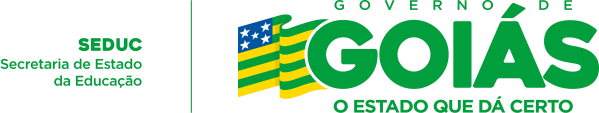 TERMO DE ENTREGA DO ALUNO - CHROMEBOOK 9º ANODECLARO ter recebido 1 (um) aparelho CHROMEBOOK POSITIVO, MODELO N2212, TELA LCD 11.6” HD,TouchScreen 360°, com a respectiva fonte de recarga, ambos armazenados em embalagem original de fábrica, na data de 	/	/	, em perfeito estado de conservação e funcionamento, de propriedade da Secretaria de Estado daEducação de Goiás (SEDUC), assim como me comprometo a devolvê-lo até a data de 	/	/	 e a utilizá-loexclusivamente para a realização de atividades escolares, observando também o seguinte:Na hipótese de afastamento temporário ou definitivo do aluno da rede de estadual, seja em razão de transferência, desistência ou qualquer outro motivo, o aparelho será devolvido na secretaria da unidade escolar, no ato do pedido das situações mencionadas;Apresentar o equipamento na unidade escolar sempre que requisitado;Acontecido o extravio do aparelho e/ou da fonte de recarga, seja por perda, furto ou roubo, o responsável deverá registrar a ocorrência em unidade policial, além de comunicar o fato à respectiva Unidade Escolar;Ao final do presente ano letivo, devolver o equipamento e a fonte de recarga na secretaria da unidade escolar em bom estado de conservação e funcionamento;Em caso de necessidade de assistência técnica, entrar em contato com a secretaria da unidade escolar para que ela acione a garantia, cuja vigência é de 36 (trinta e seis) meses;No ato de devolução, aguardar a averiguação prévia do estado do equipamento e da fonte de recarga, que devem estar em estado que não comprometa a utilização pelo próximo aluno/mediador que o receber posteriormente;Quaisquer danos ou avarias identificadas no Chromebook durante o período de empréstimo serão de responsabilidade do Declarante Responsável e devem ser comunicados, de imediato, à Unidade Escolar;O aluno/mediador que devolver o aparelho e/ou a fonte de recarga em mau estado de conservação e funcionamento, o Declarante responsável será formalmente advertido;   O eventual não cumprimento das condições acima elencadas ocasionará em consequências legais e/ou administrativas ao Declarante Responsável.Assinatura do Declarante Responsável (maior de idade)Assinatura do Responsável pela entregaSecretaria de Estado da Educação5ª Avenida nº 212 Qd.71 Lt.10 - Setor Leste Vila Nova - Goiânia-GO CEP: 74.643-030NOME COMPLETO:MATRÍCULA DO ALUNO:TELEFONE COM DDD:E-MAIL:ENDEREÇO DO ALUNO:NOME DO RESPONSÁVEL LEGAL:CPF DO RESPONSÁVEL LEGAL:COORDENAÇÃO REGIONAL:MUNICÍPIO:ESCOLA:Nº DE SÉRIE DO EQUIPAMENTO: